           2024第十八届北京国际模具展览会（Mould Expo）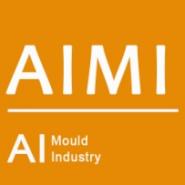               The 18th Beijing International Mold and Mould Exhibition 2024              时 间：2024年06月19日-21日     Date:June 19-21, 2024地 点：北京中国国际展览中心（朝阳馆）Venue: China International Exhibition Center(CIEC)邀   请   函The invitation主办单位：中国设备管理协会         中国机电产品流通协会组织单位：京尚国际会展有限公司     中工智科技有限公司海外支持单位：意大利机床工具、机器人和自动化系统制造协会 UCIMU、日本贸易振兴机构上海代表处 JETRO、韩国政府贸易投资促进机构 KOTRA、台湾模具工业同业公会 TMDIA、香港模具协会 HKMDC 、 日本锻压机械工业会 JFMA、特约参与单位：中国机械工业联合会、中国兵器装备集团、中国航空工业集团、中国汽车工业协会、中国电子信息产业集团、中国兵器工业集团、中国商飞上海飞机制造厂 中国航空航天工具协会、中国橡胶工业协会、中国机电一体化技术应用协会、中国塑料机械工业协会、中国热处理行业协会官方网址：www.aiae-wo.com     胡京18500732017V                                                                              展会前言北京国际模具展览会（Mould Expo）创办于2005年，成功举办十七届，是模具行业例会；Mould Expo见证了我国模具行业水平的提高、促进了国内外模具行业技术交流与融合发展、助推了国内外半导体技术设备市场的繁荣。是我国模具工业应用行业盛会，一年一度集中展示新产品和新技术的重要平台和同世界模具技术设备界交流的重要窗口；已经被国内外模具技术设备制造商及相关服务商视为国际盛宴。中国仍是全球经济发展最快的国家之一，同时，正在调整结构，转变经济发展模式，全面打造中国产业发展升级版，进入经济发展新常态。北京国际模具工业展览会(Mould Expo)覆盖模具制造行业全领域，包括金切精密及特种加工机床、工具，模具及成型技术、材料及模具制件，冲压设备及塑料机械，互联网 + CAD/CAM/CAE集成及信息化管理技术，自动化集成技术及装置、机器人，3D 增材制造技术及激光特种加工技术；模具智能制造全领域。为中国迅速增长及日趋精密的模具制造业提供与时俱进的解决方案，是开拓庞大的中国市场的理想交易平台。　　行业盛会.始终如一由中国设备管理协会、中国机电产品流通协会主办，中工智科技有限公司  京尚国际会展有限公司承办的“Mould Expo国际模具工业展”是我国模具工业盛会，在国内外享有较高的知名度。展览会每年一次，现已成功举办十七届。2024第十八届北京国际模具工业展览会于2024年06月19日到21日在中国国际展览中心（朝阳馆）继续举办，展览会预计将吸引了来自26个国家和地区的360家展商，世界500强多家企业参展，专业观众68200人，600余家企业组团参观采购，展出面积360000多平米，共有来自全球30多个国家和地区的近七万人次参观展览会。展览以“智能工业   高质发展”为主题，集中展示海内外近一年在模具工业生产领域的新装备、新技术、新方案。模具工业不可错过的展览盛会历经十七年的发展和精心培养，“Mould Expo”已被我国模具界多数行业精英和专业观众视为不可错过的品牌展览会。“Mould Expo”坚信参加展览会是一次价值提升的过程，是在短时间内实现信息、技术、机会相互融合碰撞并产生的商机的过程，是前沿科研成果向生产转化的过程。越来越多的企业将参加展览会作为首选的商务和宣传平台。新时代   新机遇    新跨越“十四五”时期国家正加快形成国内大循环为主体，国际国内双循环相互促进的新发展格局。制造业是实体经济的基础，是构建未来发展战略优势的重要支撑。模具市场实现了供需基本平衡，行业运作质量不断提高，产业结构调整进一步优化，转型升级取得新进展。北京国际模具工业展以“智能工业，高质发展”为己任，力争打造模具工业现代化商务平台和技术交流平台。为何参展在与顶尖人士的独家会面中：寻找新的买家&合作商向全球增长最快的市场：展示您的产品和服务直接面向成千上万的高端买家：提升您的品牌通过更多商机：抓住市场机遇让你的企业获得更多的买家和合作商展会亮点·国内巨大市场需求——工业4.0、《中国制造2025》·国际化程度大幅提升——海外展团助阵，主流媒体争相报道·强强携手，优势互补——推动京津冀产业升级，转变产业增长方式·行业政策扶持——京津冀巨大商机吸引促进模具工业持续繁荣·助企业塑造品牌——模具行业顶尖企业参展，优势显现·借助“装备制造振兴规划”，再掀模具工业采购高潮·依托新兴京津冀产业发展需要，重塑世界模具工业销售热地日程安排报到布展：2024年06月17日-18日（9—17） 开幕时间：2024年06月19日（9：30）展出时间：2024年06月19日-21日（9—17） 闭幕时间：2024年06月21日（16:00）撤展时间：2024年06月21日（16:00-21:00）展出范围金切精密及特种加工机床、工具 模具及成型技术、材料及模具制件 冲压设备及塑料机械 互联网 + CAD/CAM/CAE集成及信息化管理技术 自动化集成技术及装置、机器人3D 增材制造技术及激光特种加工技术技术交流展会期间展会组委会将协助国内、外参展企业在展馆会议室举办多场技术交流讲座，内容由企业自定，每场听众100-120人，由企业自己邀请，组委会协助组织，并于2024年05月20日前将讲座题目、主要内容和主讲人姓名报组委会。技术交流讲座场次有限，报满为止，每场讲座25分钟，费用10000元/场。  观众组织    1、主办单位印发相关文件，抄报省政府各有关部门、发往各地市汽车、电子、仪器仪表、家电、航空航天、建材、电机和通讯器材,行业科研机构等，邀请其届时组织单位领导、技术人员、采购人员前来参观采购。 2、在国内外大众传媒、专业杂志、门户网站等300多家媒体对展会进行全方位宣传推广； 3、联合全国相关协会、学会共同推广，派发50万份展报及请柬至全国及海外地区； 4、与国外相关机构、驻华使馆等通力合作，组织境外采购商赴会参观；5、在国内外大型展会、学术会议、洽谈会上对展会进行推介，广泛招商；6、建立“专业观众买家机构”数据库，加强探访联络，不断扩大有效、高质量、专业观众组织工作的范围；7、其他相关机构：报刊、杂志、电视、网站、外国驻华使领馆及商务机构等。京禾会展海外有限公司采购商促进部实行量身定做“一对一”服务，了解每个参展商量身需求，确定专业观众目标，及时为每个参展商寻找买家，使买家与参展商达到参加本届展会之需求，力求实效，让您满意。    收费标准1、标准展位9m²(3m×3m);配置：展出场地、三面展板（高2.5m）、一块中英文楣板 、一 张洽谈桌、二把椅子、地毯、220V电源插座一个、二支射灯。  （注：双开口展位加收10%）2、光地（不低于36 m²起租）；配置：展出场地、保安服务、公共责任保险、无任何设施国内企业室内光地（36㎡起）：￥1700元/㎡	外资企业室内光地（36㎡起租）：￥4000元/㎡注  明：本届展会提供多种赞助方案,给经营者和供应商提供了更多参与的机会,由此可以最大限度的行有效宣传；如有意企业选赞助，请向组委会索取参与细则。本次展览会80%以上企业为特装，建议预订光地自行搭建。大会会刊为了配合展商在展览期间宣传及让客户了解展商并在会后能与之沟通联系，组委会将精心编印大会会刊，会刊规格：145mm×210mm.      大会会刊及其它广告收费标准注：因广告位有限，广告费用须全额一次付清，以付款先后顺序进行安排。参展程序1、参展单位请详细填写《参展申请表》，并加盖公章后传真或交寄至大会组委会。2、企业报名后5工作日将参展费用汇入大会组委会指定帐号，从而确定展位；3、展位、广告等由组委会统一安排， “先申请、先付款、先分配”。协办单位可优先安排。4、为服从展会总体布局，组织单位有权在必要时对个别展台位置进行调整。因不可抗拒的因素如自然灾害，政府行为，社会异常事件等，组织单位可以延迟或取消展会。          2024第十八届北京国际模具展览会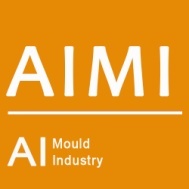           The 18th Beijing International Mold and Mould Exhibition 2024          地  址：北京市石景山区八角东街65号融科创意中心A座1604    邮  编：100043          联系人:胡京18500732017 同微信     官方网址：www.aiae-wo.com 电  话：010- 88808897   传  真：010－68683796            E-mail: Marketing@jingheexpo.com          国内标准展位标准展位：￥16800元/9㎡合资企业标准展位：￥40000元/9㎡精装修展位3x3（索图）国内：￥23800元/9㎡外(合)资企业：￥40000元/9㎡外资标准展位展位：￥36000元/9㎡精装修展位配置（索图）封 面封 底封二/前菲封三/后菲内彩页跨彩页黑白内页30000元20000元12000元10000元8000元10000元3000元参观卷：20000元/3万张参观卷：20000元/3万张胸卡：50000元/3万个胸卡：50000元/3万个手提袋：50000元/6000个手提袋：50000元/6000个手提袋：50000元/6000个吊带：50000元/3万个吊带：50000元/3万个（其它广告备索）（其它广告备索）（其它广告备索）（其它广告备索）（其它广告备索）